Članak 28.U izvanučioničkoj nastavi ili drugoj odgojno-obrazovnoj aktivnosti ne mogu sudjelovati osobe koje nisu učenici ili djelatnici školske ustanove odnosno one osobe koje učitelji nisu naveli vezano uz ostvarivanje predviđenih ciljeva. Iznimno, u aktivnostima iz stavka 1. ovog članka mogu sudjelovati osobe koje su pratnja učenicima s teškoćama o čemu odlučuju ravnatelj, razrednik i stručni suradnici školske ustanove. Način ugovaranja i financiranja izvanučioničke nastaveČlanak 29.Roditelji potpisuju ugovor za višednevnu izvanučioničku na-stavu ili posjet s davateljem usluga čiju je ponudu odabralo Povje-renstvo školske ustanove i sve troškove izravno uplaćuju sukladno potpisanome ugovoru.V. PRIJELAZNE I ZAVRŠNE ODREDBEČlanak 30.Ovaj Pravilnik stupa na snagu osmoga dana od dana objave u»Narodnim novinama«.Klasa: 602-01/13-01/00781Urbroj: 533-25-14-0012Zagreb, 23. svibnja 2014.Ministardr. sc. Željko Jovanović, v. r.OBRAZAC POZIVA ZA ORGANIZACIJU VIŠEDNEVNE IZVANUČIONIČKE NASTAVEu Republici Hrvatskoj							x 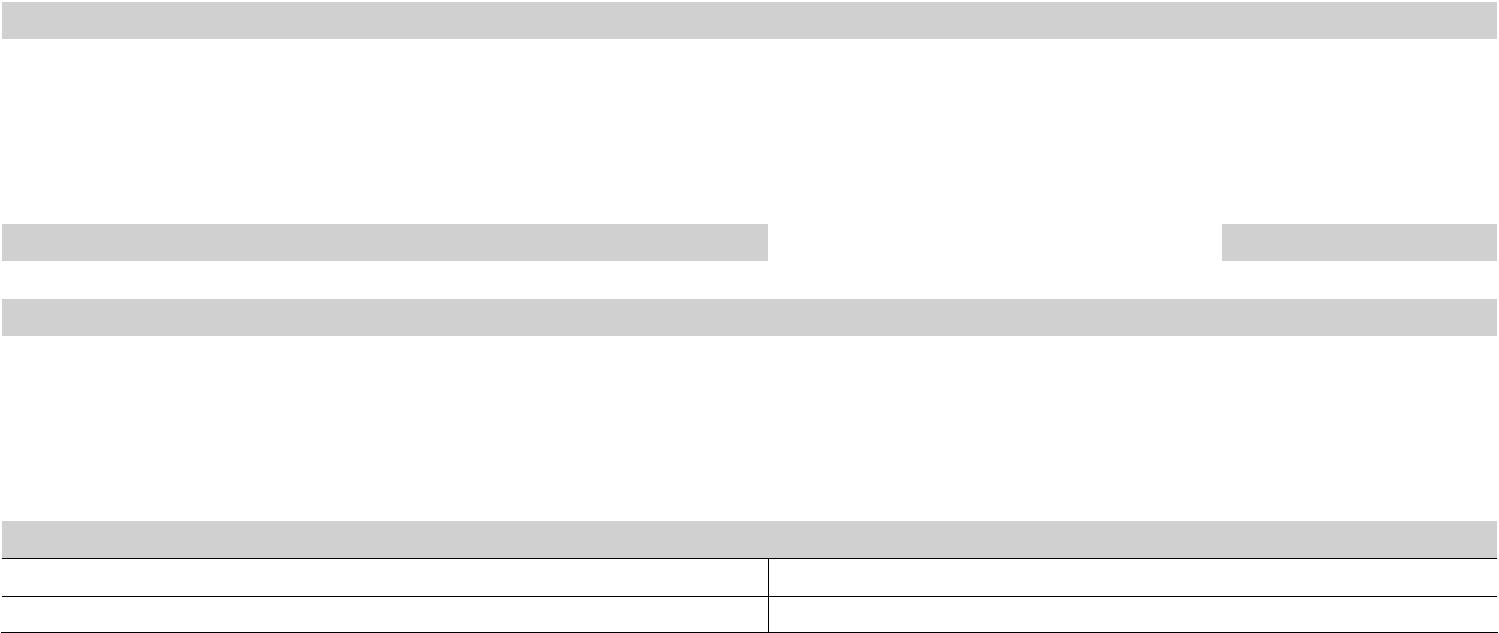 u inozemstvu Predviđeni broj učitelja						4 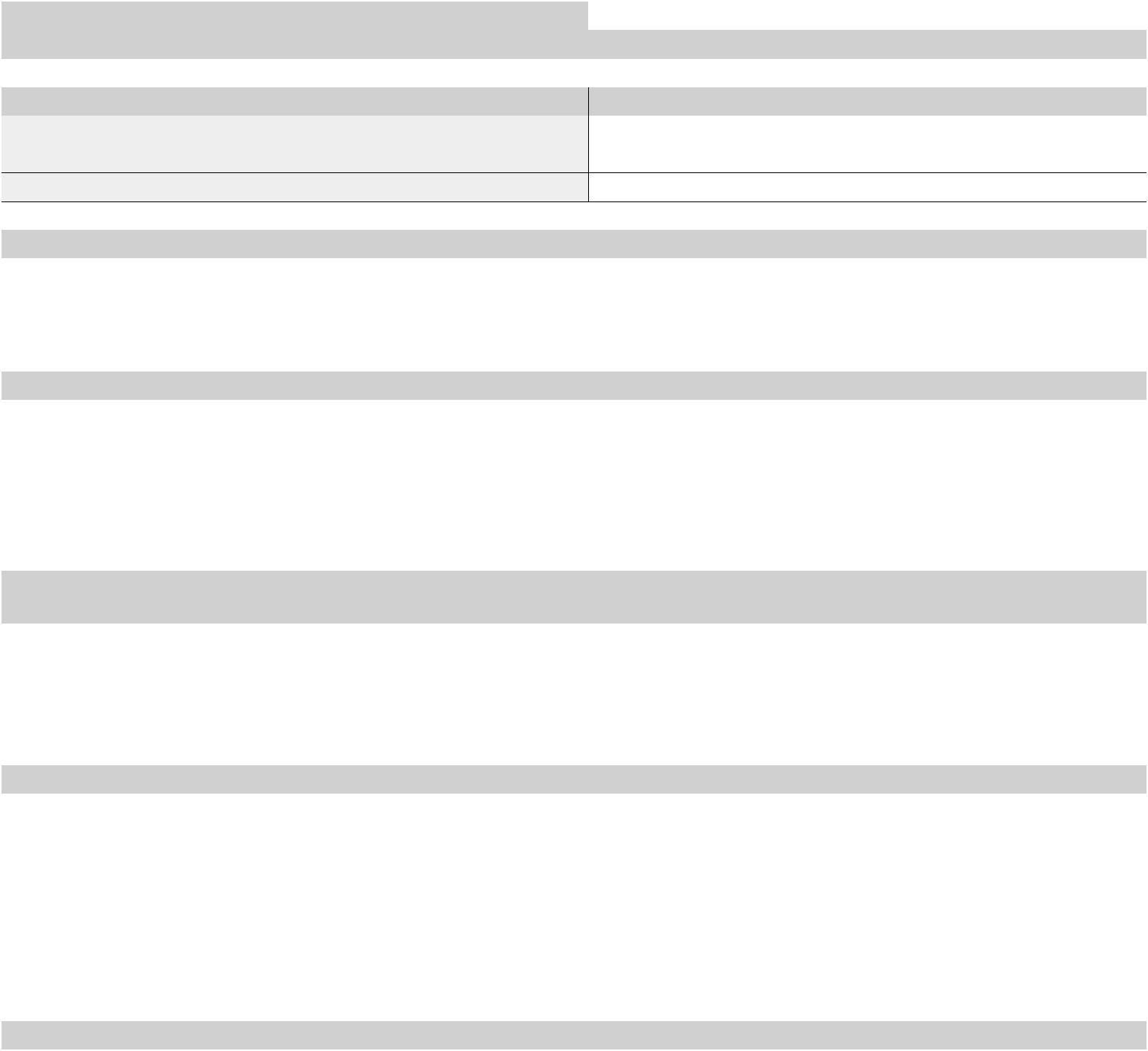 Očekivani broj gratis ponuda 					2Napomena:– Pristigle ponude trebaju biti u skladu s propisima vezanim uz turističku djelatnost – Ponuditelj dostavlja ponude čija je cijena razrađena po traženim točkama (od 8 do 11) te ukupnu cijenu tražene ponude uključujući licen-ciranoga turističkog pratitelja za svaku grupu od 15 do 75 putnika. – U obzir će se uzimati ponude zaprimljene u poštanskome uredu do navedenoga roka i uz iskazane cijene tražene po stavkama. STRANICA 22 – BROJ 67NARODNE NOVINEPONEDJELJAK, 2. LIPNJA 2014.NARODNE NOVINESLUŽBENI LIST REPUBLIKE HRVATSKEBroj ponudeMp-4/1-20151.Podaci o školi:Podaci o školi:Upisati tražene podatkeUpisati tražene podatkeUpisati tražene podatkeIme škole:Ime škole:OŠ SunjaAdresa:Adresa:Lj. Posavskog 55aMjesto:Mjesto:SunjaPoštanski broj:Poštanski broj:442102.Korisnici usluge su učeniciKorisnici usluge su učenici7.a, 7.b, 8.a, 8.brazreda3.Tip putovanja:Tip putovanja:Uz planirano upisati broj dana i noćenjaUz planirano upisati broj dana i noćenjaUz planirano upisati broj dana i noćenjaa)Škola u prirodidananoćenjab)Višednevna terenska nastavadananoćenjac)Školska ekskurzija4dana3noćenjad)Posjetdananoćenja4.OdredišteOdredišteOznačiti s X ili upisati ime državeOznačiti s X ili upisati ime državeOznačiti s X ili upisati ime državeSTRANICA 24 – BROJ 67STRANICA 24 – BROJ 67STRANICA 24 – BROJ 67NARODNE NOVINENARODNE NOVINENARODNE NOVINENARODNE NOVINEPONEDJELJAK, 2. LIPNJA 2014.PONEDJELJAK, 2. LIPNJA 2014.PONEDJELJAK, 2. LIPNJA 2014.NARODNE NOVINENARODNE NOVINENARODNE NOVINENARODNE NOVINESLUŽBENI LIST REPUBLIKE HRVATSKESLUŽBENI LIST REPUBLIKE HRVATSKESLUŽBENI LIST REPUBLIKE HRVATSKESLUŽBENI LIST REPUBLIKE HRVATSKESLUŽBENI LIST REPUBLIKE HRVATSKE5.5.Planirano vrijeme realizacijeOd   25.5Do   5.62015(u predložena dva tjedna)DatumMjesecMjesecMjesecDatumMjesecGodina6.Broj sudionikaUpisati broja) Predviđeni broj učenika45s mogućnošću odstupanja za tri učenikas mogućnošću odstupanja za tri učenikas mogućnošću odstupanja za tri učenikas mogućnošću odstupanja za tri učenikas mogućnošću odstupanja za tri učenika7.Plan putaPlan putaPlan putaUpisati traženoUpisati traženoUpisati traženoMjesto polaskaMjesto polaskaMjesto polaska   SunjaUsputna odredištaUsputna odredištaUsputna odredišta Dubrovnik, Korčula, NeretvaKrajnji cilj putovanjaKrajnji cilj putovanjaKrajnji cilj putovanjaOrebić, Makarska ili Zaostrog8.Vrsta prijevozaVrsta prijevozaVrsta prijevozaTraženo označiti ili dopisati kombinacije s relacijamaTraženo označiti ili dopisati kombinacije s relacijamaTraženo označiti ili dopisati kombinacije s relacijamaa)AutobusAutobus  xb)VlakVlakc)BrodBrodd)ZrakoplovZrakoplove)Kombinirani prijevozKombinirani prijevoz9.SmještajSmještajSmještajOznačiti s X/upisati broj zvjezdica/dopisati (moguće označiti višeOznačiti s X/upisati broj zvjezdica/dopisati (moguće označiti višeOznačiti s X/upisati broj zvjezdica/dopisati (moguće označiti višeOznačiti s X/upisati broj zvjezdica/dopisati (moguće označiti višesmještajnih kapaciteta)smještajnih kapaciteta)smještajnih kapaciteta)a) Hostela) Hostela) Hostelxb) Hotelb) Hotelb) Hotelxxxc) Pansionc) Pansionc) Pansiond) Drugod) Drugod) Drugo10.U cijenu ponude uračunatiU cijenu ponude uračunatiU cijenu ponude uračunatiUpisati traženo ili označiti s XUpisati traženo ili označiti s XUpisati traženo ili označiti s Xa)Ulaznice zaUlaznice zaArboretum Trsteno,Malakološki muzej u Makarskoj, Muzej u Korčuli, Akvarij u Dubrovnikub)Vodiča za razgled gradaVodiča za razgled gradaDubrovnik, Korčula, Neretvac)Sudjelovanje u radionicamaSudjelovanje u radionicamad)Prehrana na bazi polupansionaPrehrana na bazi polupansionae)Prehrana na bazi punoga pansionaPrehrana na bazi punoga pansionaPrehrana na bazi punoga pansionaxf)OstaloOstaloPanoramski razgled Baćinskih jezerag)Drugi zahtjeviDrugi zahtjevi1 do 2 večeri u disku11.U cijenu uključiti i stavke putnog osiguranja od:U cijenu uključiti i stavke putnog osiguranja od:U cijenu uključiti i stavke putnog osiguranja od:U cijenu uključiti i stavke putnog osiguranja od:Traženo označiti s X ili dopisatiTraženo označiti s X ili dopisatia) Posljedica nesretnoga slučaja/nezgodea) Posljedica nesretnoga slučaja/nezgodea) Posljedica nesretnoga slučaja/nezgodea) Posljedica nesretnoga slučaja/nezgode    xb) Zdravstveno osiguranje za inozemna putovanjab) Zdravstveno osiguranje za inozemna putovanjab) Zdravstveno osiguranje za inozemna putovanjab) Zdravstveno osiguranje za inozemna putovanjac) Otkaza putovanjac) Otkaza putovanjac) Otkaza putovanja    xd) Osiguranje prtljaged) Osiguranje prtljaged) Osiguranje prtljageRok dostave ponuda jeRok dostave ponuda je2014Do    17.1112:00sati.Javno otvaranje ponuda održat će se u Školi danaJavno otvaranje ponuda održat će se u Školi danaJavno otvaranje ponuda održat će se u Školi danaJavno otvaranje ponuda održat će se u Školi danaJavno otvaranje ponuda održat će se u Školi dana19.11.2014U  11:30sati.